Shortcut Keys for Windows 10This guide lists shortcut keys that you can use from the desktop in Windows 10.For more informationMicrosoft ITmicrosoft.com/itshowcaseWindowsMicrosoft.com© 2018 Microsoft Corporation. This document is for informational purposes only. MICROSOFT MAKES NO WARRANTIES, EXPRESS OR IMPLIED, IN THIS SUMMARY. The names of actual companies and products mentioned herein may be the trademarks of their respective owners. ShortcutDescriptionWindows key 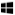 Open and close the Start menu. +1, +2, etc.Switch to the desktop and launch the nth application in the taskbar. For example, +1 launches whichever application is first in the list, numbered from left to right.+AOpen the action center.+BHighlight the notification area.+CLaunch Cortana into listening mode. Users can begin to speak to Cortana immediately. Windows logo+DSwitch between Show Desktop (hides/shows any applications and other windows) and the previous state.+ESwitch to the desktop and launch File Explorer with the Quick Access tab displayed. +HOpen the Share  charm.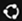 +IOpen the Settings  app.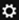 +KOpen the Connect pane to connect to wireless displays and audio devices.+LLock the device and go to the Lock screen.+MSwitch to the desktop and minimize all open windows.+OLock device orientation.+POpen the Project pane to search and connect to external displays and projectors. +RDisplay the Run dialog box.+SLaunch Cortana. Users can begin to type a query immediately. +TCycle through the apps on the taskbar.+ULaunch the Ease of Access Center.+VCycle through notifications.+XOpen the advanced menu in the lower-left corner of the screen.+ZOpen the app-specific command bar.+ENTERLaunch Narrator.+SPACEBARSwitch input language and keyboard layout.+TABOpen Task view.+,Peek at the desktop.+Plus SignZoom in.+Minus SignZoom out.+ESCAPEClose Magnifier.+LEFT ARROWDock the active window to the left half of the monitor.+RIGHT ARROWDock the active window to the right half of the monitor.+UP ARROWMaximize the active window vertically and horizontally.+DOWN ARROWRestore or minimize the active window.+SHIFT+UP ARROWMaximize the active window vertically, maintaining the current width.+SHIFT+
DOWN ARROWRestore or minimize the active window vertically, maintaining the current width.+SHIFT+LEFT ARROWWith multiple monitors, move the active window to the monitor on the left.+SHIFT+RIGHT ARROWWith multiple monitors, move the active window to the monitor on the right.+HOMEMinimize all nonactive windows; restore on second keystroke.+PRNT SCRNTake a picture of the screen and place it in the Computer>Pictures>Screenshots folder.+CTRL+LEFT/RIGHT arrowSwitch to the next or previous virtual desktop.+CTRL+DCreate a new virtual desktop.+CTRL+F4Close the current virtual desktop.+?Launch the Windows Feedback App.